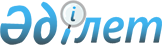 Қазақстан Республикасы Yкiметiнiң 2005 жылғы 9 желтоқсандағы N 1228 қаулысына өзгерiстер енгiзу туралыҚазақстан Республикасы Үкіметінің 2006 жылғы 20 маусымдағы N 559 Қаулысы



      Қазақстан Республикасының Үкiметi 

ҚАУЛЫ ЕТЕДI

:



      1. "2006 жылға арналған республикалық бюджет туралы" Қазақстан Республикасының Заңын iске асыру туралы" Қазақстан Республикасы Үкiметiнiң 2005 жылғы 9 желтоқсандағы N 1228 
 қаулысына 
мынадай өзгерiстер енгiзiлсiн:




      1-тармақта:



      "1508260783" деген сандар "1545186253" деген сандармен ауыстырылсын;



      "1342905704" деген сандар "1379831174" деген сандармен ауыстырылсын;



      "1528806761" деген сандар "1565732144" деген сандармен ауыстырылсын;



      "20545978" деген сандар "20545891" деген сандармен ауыстырылсын;



      "76640100" деген сандар "76640187" деген сандармен ауыстырылсын;



      "14560454" деген сандар "14560367" деген сандармен ауыстырылсын;




      көрсетiлген қаулыға 1-қосымшада:



      I "Кiрiстер" бөлiмiнде:



      "1508260783" деген сандар "1545186253" деген сандармен ауыстырылсын;



      1 "Салықтық түсiмдер" санатында:



      "1342905704" деген сандар "1379831174" деген сандармен ауыстырылсын;



      01 "Табыс салығы" сыныбындағы "616725316" деген сандар "647577618" деген сандармен ауыстырылсын;



      1 "Корпорациялық табыс салығы" iшкi сыныбындағы "616725316" деген сандар "647577618" деген сандармен ауыстырылсын;



      05 "Қазақстан Республикасының Үкiметi белгiлеген тiзбе бойынша шикiзат секторы ұйымдары - заңды тұлғалардан алынатын корпорациялық табыс салығы" ерекшелiгiндегi "75763983" деген сандар "100931373" деген сандармен ауыстырылсын;



      06 "Қазақстан Республикасының Үкiметi белгiлеген тiзбе бойынша шикiзат секторы ұйымдарының төлем көзiнен ұсталатын, резидент заңды тұлғалардан алынатын корпорациялық табыс салығы" ерекшелiгiндегi "3937486" деген сандар "4960810" деген сандармен ауыстырылсын;



      07 "Қазақстан Республикасының Yкiметi белгiлеген тiзбе бойынша шикiзат секторы ұйымдарының төлем көзiнен ұсталатын, резидент емес заңды тұлғалардан алынатын корпорациялық табыс салығы" ерекшелiгіндегi "11846447" деген сандар "16508035" деген сандармен ауыстырылсын;



      05 "Тауарларға, жұмыстарға және қызметтерге салынатын iшкi салықтар" сыныбындағы "631377630" деген сандар "637450798" деген сандармен ауыстырылсын;



      3 "Табиғи және басқа ресурстарды пайдаланғаны үшiн түсетін түсімдер" iшкi сыныбындағы "247729462" деген сандар "253802630" деген сандармен ауыстырылсын;



      26 "Шикiзат секторы ұйымдарынан (Қазақстан Республикасының Үкiметi белгiлеген тiзбе бойынша заңды тұлғалардан) түсетiн роялти" ерекшелiгіндегi "41526743" деген сандар "47599911" деген сандармен ауыстырылсын;




      II "Шығындар" бөлiмiнде:



      "1528806761" деген сандар "1565732144" деген сандармен ауыстырылсын;



      15 "Ресми трансферттер" функционалдық тобындағы "216362971" деген сандар "253288354" деген сандармен ауыстырылсын;



      01 "Ресми трансферттер" ішкi функциясындағы "216362971" деген сандар "253288354" деген сандармен ауыстырылсын;



      217 "Қазақстан Республикасы Қаржы министрлiгi" әкiмшiсi бойынша "216362971" деген сандар "253288354" деген сандармен ауыстырылсын;



      066 "Республикалық бюджеттен Ұлттық қорға берiлетiн ресми трансферттер" бағдарламасындағы "63213381" деген сандар "100138764" деген сандармен ауыстырылсын;



      101 "Шикiзат секторы ұйымдарынан түсетiн жоспардан тыс түсiмдер есебiнен ресми трансферттер" кiшi бағдарламасындағы "40035704" деген сандар "76961174" деген сандармен ауыстырылсын;



      102 "Республикалық меншiктегі және тау-кен және өңдеу салаларына жататын мемлекеттiк мүлiктi жекешелендiруден түсетiн жоспардан тыс түсiмдер есебiнен ресми трансферттер" кiшi бағдарламасындағы "12560454" деген сандар "12560367" деген сандармен ауыстырылсын;




      III "Операциялық сальдо" бөлiмiндегі "20545978" деген сандар "20545891" деген сандармен ауыстырылсын;




      V "Қаржы активтерiмен жасалатын операциялар бойынша сальдо" бөлiмiнде:



      "76640100" деген сандар "76640187" деген сандармен ауыстырылсын;



      "Мемлекеттiң қаржы активтерiн сатудан түсетiн түсiмдер" деген жолдағы "14560454" деген сандар "14560367" деген сандармен ауыстырылсын;



      6 "Мемлекеттiң қаржы активтерiн сатудан түсетiн түсiмдер" санатындағы "14560454" деген сандар "14560367" деген сандармен ауыстырылсын;



      01 "Мемлекеттiң қаржы активтерiн сатудан түсетiн түсiмдер" сыныбындағы "14560454" деген сандар "14560367" деген сандармен ауыстырылсын;



      1 "Қаржы активтерiн ел iшiнде сатудан түсетiн түсiмдер" iшкi сыныбындағы "14560454" деген сандар "14560367" деген сандармен ауыстырылсын;



      03 "Республикалық меншiктегi және тау-кен әрi өңдеу салаларына жататын мемлекеттiк мүлiктi жекешелендiруден түсетiн түсiмдер" ерекшелiгiндегi "12560454" деген сандар "12560367" деген сандармен ауыстырылсын.




      2. Осы қаулы қол қойылған күнінен бастап қолданысқа енгiзiледi.

      

Қазақстан Республикасының




      Премьер-Министрі


					© 2012. Қазақстан Республикасы Әділет министрлігінің «Қазақстан Республикасының Заңнама және құқықтық ақпарат институты» ШЖҚ РМК
				